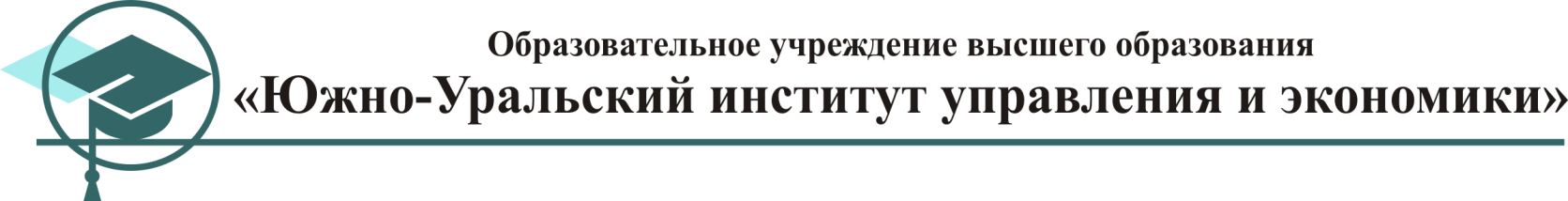 приглашает принять участие в V Всероссийской научно-практической конференции студентов, аспирантов и молодых ученых «Актуальные проблемы современной науки: взгляд молодых», посвященной 20-летию Южно-Уральского института управления и экономики.Конференция состоится 26 апреля 2016 г. по адресу: ул. Кожзаводская, 1, ауд. 404. (начало в 13-30).Программа пленарного заседания «Финансовая грамотность молодежи: жизненные цели и ресурсное планирование» 1. Калмакова Надежда Анатольевна (к.э.н., доцент ФГО БУ ПО «Финансовый университет при Правительстве РФ» Челябинский филиал, лектор Регионального центра финансовой грамотности) Тема доклада: «Молодежь и планирование: составление личного финансового плана»2. Сотникова Лилия Владимировна (зав. кафедрой «Уголовное право и процесс» ОУ ВО «Южно-Уральский институт управления и экономики»)Тема доклада: «Достойная пенсия закладывается сегодня»3. Согрина Наталья Сергеевна (к.э.н., доцент ФГО БУ ПО «Финансовый университет при Правительстве РФ» Челябинский филиал, лектор Регионального центра финансовой грамотности выступление)Тема доклада: «Накопи на мечту!»с 14-30 работают секции:1. Проблемы правоприменительной практики в России и мире2. Перспективные направления социальных и гуманитарных исследований3.  Естественнонаучные исследования и инновации в IT-отрасли4. Современные проблемы и технологии управления 5. Конкурентоспособность экономики региона: социально-политические вызовы и экономическая стратегия6. Актуальные стратегии творческого поиска в дизайне и архитектуре 7. Организация и управление процессами функционирования транспортных предприятий8. Использование инновационных технологий в электроэнергетике9. Теория и практика строительной и градостроительной деятельностиРегистрация участников и подача материалов осуществляется через сайт www.science174.ru до 12 апреля 2016 г. По итогам работы секций президиум присуждает 1, 2 и 3 места за лучшие доклады. Все участники очных заседаний получают сертификаты.По итогам конференции формируется сборник тезисов в электронном виде с присвоением ISBN и размещением в Научной электронной библиотеке (РИНЦ). Оргкомитет оставляет за собой право после проверки материалов на плагиат не публиковать их, если степень самостоятельности текста ниже 70%. Материалы, представленные на конференцию, не рецензируются и не возвращаются.Участие в конференции и публикация в сборнике по ее итогам являются бесплатными. Подробная информация на сайте: http://science174.ru/our-events/v-vserossiiskaja-nauchno-prakticheskaja-.html Контактное лицо: Грипас Яна Олеговна, sno@inueco.ru, (351) 726-22-00